Официальное издание№ 14                                                   28 июня 2022 г.ОРГАНОВ   МУНИЦИПАЛЬНОГО   ОБРАЗОВАНИЯГОРОДОКСКИЙ СЕЛЬСОВЕТГОРОДОКСКИЙ  СЕЛЬСКИЙ СОВЕТ ДЕПУТАТОВМИНУСИНСКОГО РАЙОНАКРАСНОЯРСКОГО КРАЯ                                                                                          РЕШЕНИЕ                                             27.06.2022 г.		                                            с. Городок		                                                          № 76 - рсО внесении изменений в  Правила благоустройстватерритории Городокского  сельсовета№ 13-рс от 25.11.2020 (в редакции № 28-рс от 28.04.2021, № 43–рс от 05.10.2021, № 69-рс от 27.05.2022) Рассмотрев протест Минусинской межрайонной прокуратуры от 03.06.2022 № 7-02- 2022 на решение Городокского сельского Совета депутатов от 25.11.2020 № 13-рс  « Об утверждении Правил благоустройства территории  Городокского сельсовета» (в редакции № 28-рс от 28.04.2021, № 43–рс от 05.10.2021, № 69-рс от 27.05.2022),  и  целях приведения Правил благоустройства территории Городокского сельсовета в соответствие с законодательством, руководствуясь ст.22 Устава Городокского сельсовета, Городокский сельский Совет депутатов Решил:Внести в Решение №13-рс от 25.11.2020 г. «Об утверждении Правил благоустройства территории Городокского сельсовета» (в редакции от 28.04.2021 г. № 28 – рс, № 43–рс от 05.10.2021 г., № 69-рс от 27.05.2022) следующие изменения:- Пункт 6 Правил благоустройства исключить.           2. Решение вступает в силу с момента его опубликования в официальном издании «Ведомости органов муниципального образования «Городокский сельсовет».Глава Городокского сельсовета                                                    А.В. ТощевПредседатель Городокского сельского Совета депутатов                                                         Л.Г. Савин      КРАСНОЯРСКИЙ КРАЙГОРОДОКСКИЙ СЕЛЬСОВЕТ МИНУСИНСКОГО РАЙОНА
ГОРОДОКСКИЙ СЕЛЬСКИЙ СОВЕТ ДЕПУТАТОВ                                                                                 РЕШЕНИЕ                                                                                    с. ГородокОт 27.06.2022 г                                                                                                                                                    № 78  - рсОб утверждении Положения о бюджетном
процессе в Городокском сельсоветеРуководствуясь статьями 50-53 Устава Городокского сельсовета Мину-
синского района Красноярского края,  Городокский сельский Совет депутатов
РЕШИЛ:Утвердить Положение о бюджетном процессе в Городокском
сельсовете согласно приложению.Решение № 125-рс от 28.05.2020 «Об утверждении положения о бюджетном процессе в Городокском сельсовете» признать утратившим силу.Контроль за исполнением настоящего решения возложить на
главного бухгалтера Кривину Оксану Анатольевну.Решение вступает в силу в день, следующий за днем его
официального опубликования в информационном издании «Ведомости органов местного самоуправления «Городокский сельсовет»».Председатель Городокского
сельского Совета депутатов                                    Л.Г. СавинГлава Городокского сельсовета                              А.В. ТощевПриложение к решению Городокского
сельского Совета депутатов
от 27.06.2022 г. №78 -рсПОЛОЖЕНИЕО БЮДЖЕТНОМ ПРОЦЕССЕ В ГОРОДОКСКОМ СЕЛЬСОВЕТЕНастоящее Положение «О бюджетном процессе в Городокском
сельсовете (далее - Положение) в соответствии с бюджетным
законодательством Российской Федерации устанавливает порядок
составления и рассмотрения проекта бюджета Городокского сельсовета (далее
- местный бюджет), утверждения и исполнения местного бюджета, контроля
за исполнением местного бюджета, осуществления бюджетного учета,
составления, внешней проверки, рассмотрения и утверждения бюджетной
отчетности.Глава 1. Полномочия органов местного самоуправления
в сфере бюджетного процессаСтатья 1. Участники бюджетного процессаУчастниками бюджетного процесса являются:Глава Городокского сельсовета;Городокский сельский Совет депутатов (далее - представительный
орган);администрация Городокского сельсовета (далее - местнаяадминистрация);органы муниципального финансового контроля Городокского
сельсовета;главные распорядители и распорядители бюджетных средств
местного бюджета;главные администраторы и администраторы источников
финансирования дефицита местного бюджета;получатели бюджетных средств местного бюджета;главные администраторы и администраторы доходов местного
бюджета.Статья 2. Бюджетные полномочия представительного органаВ сфере бюджетного процесса представительный орган обладает
следующими полномочиями:рассматривает и утверждает местный бюджет;2рассматривает и утверждает отчеты об исполнении местного
бюджета;осуществляет контроль в ходе рассмотрения отдельных вопросов
исполнения местного бюджета на своих заседаниях, заседаниях комиссий,
рабочих групп представительного органа, в ходе проводимых слушаний и в
связи с депутатскими запросами;формирует и определяет правовой статус контрольно-счетного
органа;устанавливает порядок осуществления внешней проверки годового
отчета об исполнении местного бюджета контрольно-счетным органом;устанавливает, изменяет и отменяет местные налоги и сборы в соответствии с законодательством Российской Федерации о налогах и сборах;осуществляет иные полномочия в соответствии с федеральным
законодательством и законодательством Красноярского края, а также в
соответствии с нормативными правовыми актами органов местного
самоуправления Городокского сельсовета.Статья 3. Бюджетные полномочия Главы Городокского сельсоветаГлава Городокского сельсовета подписывает решение представительного органа об утверждении местного бюджета на очередной
финансовый год и плановый период.Осуществляет иные полномочия в соответствии с федеральным
законодательством и законодательством Красноярского края, а также в
соответствии с нормативными правовыми актами органов местного
самоуправления Городокского сельсовета.Статья 4. Бюджетные полномочия исполнительно – распорядительного  органа Городокского  сельсовета1. Исполнительно-распорядительный орган Городокского сельсовета – администрация Городокского сельсовета осуществляют следующие бюджетные полномочия:вносит в представительный орган проект местного бюджета и
необходимые сопроводительные материалы, проекты решений о внесении
изменений и дополнений в местный бюджет, об утверждении годового
отчета об исполнении местного бюджета;устанавливает порядок утверждения нормативных затрат на
оказание муниципальных услуг;устанавливает порядок разработки, утверждения и реализации
ведомственных целевых программ;устанавливает порядок использования бюджетных ассигнований
резервного фонда местной администрации;устанавливает порядок ведения реестра расходных обязательств;определяет порядок проведения реструктуризации обязательств
(задолженности) по бюджетному кредиту;7) осуществляет управление муниципальным долгом Городокского
сельсовета в соответствии с уставом Городокского сельсовета Минусинского
района Красноярского края; осуществляет муниципальные заимствования от имени
Городокского сельсовета;предоставляет муниципальные гарантии от имени Городокского
сельсовета;устанавливает состав информации, вносимой в муниципальную
долговую книгу, порядок и срок ее внесения;устанавливает порядок составления проекта местного бюджета;составляет проект местного бюджета;устанавливает порядок разработки прогноза социально-
экономического развития Городокского сельсовета, одобряет прогноз
социально-экономического развития Городокского сельсовета;утверждает муниципальные программы (подпрограммы),
реализуемые за счет средств местного бюджета;определяет сроки реализации муниципальных программ в
установленном порядке;устанавливает порядок принятия решений о разработке
муниципальных программ и их формирования и реализации;устанавливает порядок проведения оценки эффективности
реализации муниципальных программ и ее критерии;устанавливает порядок и сроки составления проекта местного
бюджета;обеспечивает исполнение местного бюджета;3организует бюджетный учет, составляет отчеты об исполнении
местного бюджета;осуществляет бюджетные полномочия финансового органа,
определенные Бюджетным кодексом Российской Федерации;осуществляет иные полномочия в соответствии с федеральным
законодательством, законодательством Красноярского края и
нормативными правовыми актами органов местного самоуправления
Городокского сельсовета.Статья 5. Бюджетные полномочия иных участников бюджетного
процесса в Городокском сельсоветеБюджетные полномочия органов муниципального финансового
контроля осуществляются в соответствии с Бюджетным кодексом
Российской Федерации.Бюджетные полномочия иных участников бюджетного процесса
осуществляются в соответствии с Бюджетным кодексом Российской
Федерации и принимаемыми в соответствии с ним нормативными правовыми
актами, регулирующими бюджетные правоотношения.Глава 2. Доходы и расходы местного бюджетаСтатья 6. Доходы местного бюджетаДоходы местного бюджета формируются за счет налоговых,
неналоговых доходов и безвозмездных поступлений, подлежащих
зачислению в местный бюджет в соответствии с бюджетным
законодательством Российской Федерации, законодательством о налогах и
сборах и законодательством об иных обязательных платежах.Муниципальные правовые акты представительного органа о
внесении изменений в муниципальные правовые акты о местных налогах,
муниципальные правовые акты представительного органа, регулирующие
бюджетные правоотношения, приводящие к изменению доходов бюджетов
бюджетной системы Российской Федерации, вступающие в силу в очередном
финансовом году и плановом периоде, должны быть приняты до  01 ноября.Нормативные правовые акты, муниципальные правовые акты,
договоры, в соответствии с которыми уплачиваются платежи, являющиеся
источниками неналоговых доходов бюджетов, должны предусматривать4положения о порядке их исчисления, размерах, сроках и (или) об условиях их
уплаты.Статья 7. Формирование расходов местного бюджетаФормирование расходов местного бюджета осуществляется в
соответствии с расходными обязательствами, обусловленными
установленным законодательством Российской Федерации разграничением
полномочий федеральных органов государственной власти, органов
государственной власти субъектов Российской Федерации и органов
местного самоуправления, исполнение которых согласно законодательству
Российской Федерации, международным и иным договорам и соглашениям
должно происходить в очередном финансовом году и плановом периоде за
счет средств местного бюджета.Бюджетные ассигнования из местного бюджета предоставляются в
формах, установленных Бюджетным кодексом Российской Федерации.3. Закупки товаров, работ, услуг для обеспечения муниципальных нужд Городокского сельсовета осуществляются в соответствии с законодательством Российской Федерации о контрактной системе в сфере закупок товаров, работ, услуг для обеспечения государственных и муниципальных нужд с учетом положений Бюджетного кодекса Российской Федерации.4. Муниципальные контракты заключаются в соответствии с планом-графиком закупок товаров, работ, услуг для обеспечения муниципальных нужд Городокского сельсовета, сформированным и утвержденным в установленном законодательством Российской Федерации о контрактной системе в сфере закупок товаров, работ, услуг для обеспечения государственных и муниципальных нужд порядке, и оплачиваются в пределах лимитов бюджетных обязательств, за исключением случаев, установленных Бюджетным кодексом Российской Федерации.Статья 8. Резервный фонд местной администрацииВ расходной части местного бюджета предусматривается создание
резервного фонда местной администрации.Размер резервного фонда местной администрации устанавливается
решением представительного органа о местном бюджете на очередной
финансовый год и не может быть более 3% утвержденных решением о
местном бюджете общего объема расходов.Средства резервного фонда местной администрации направляются
на финансовое обеспечение непредвиденных расходов, в том числе на
проведение аварийно-восстановительных работ и иных мероприятий,
связанных с ликвидацией последствий стихийных бедствий и других
чрезвычайных ситуаций, а также на иные мероприятия, предусмотренные
порядком, указанным в пункте 6 статьи 81 БК.Порядок использования бюджетных ассигнований резервного
фонда местной администрации устанавливается местной администрацией.Бюджетные ассигнования резервного фонда местной администрации,
предусмотренные в составе местного бюджета, используются по решению
местной администрации.Отчет об использовании бюджетных ассигнований резервного фонда
местной администрации прилагается к годовому отчету об исполнении
местного бюджета.Статья 9. Осуществление расходов, не предусмотренных местным
бюджетом5Если принимается закон или другой нормативный правовой акт,
предусматривающий увеличение расходных обязательств по существующим
видам расходных обязательств или введение новых видов расходных
обязательств, которые до его принятия не исполнялись ни одним публично-
правовым образованием, указанный нормативный правовой акт должен
содержать нормы, определяющие источники и порядок исполнения новых
видов расходных обязательств, в том числе в случае необходимости порядок
передачи финансовых ресурсов на новые виды расходных обязательств в
местный бюджет.Выделение бюджетных ассигнований на принятие новых видов
расходных обязательств или увеличение бюджетных ассигнований на
исполнение существующих видов расходных обязательств может
осуществляться только с начала очередного финансового года при условии
включения соответствующих бюджетных ассигнований в решение
представительного органа о местном бюджете либо в текущем финансовом
году после внесения соответствующих изменений в решение
представительного органа о местном бюджете при наличии соответствующих
источников дополнительных поступлений в местный бюджет и (или) при
сокращении бюджетных ассигнований по отдельным статьям расходов
местного бюджета.Глава 3. Составление проекта местного бюджета                                 Статья 10. Основы составления проекта местного бюджетаПроект местного бюджета составляется на основе прогноза
социально-экономического развития Городокского сельсовета в целях
финансового обеспечения его расходных обязательств. Порядок и сроки
составления проекта местного бюджета устанавливаются местной
администрацией в соответствии с Бюджетным кодексом Российской
Федерации и решениями представительного органа, принятыми с
соблюдением норм Бюджетного кодекса Российской Федерации.Проект местного бюджета составляется и утверждается сроком на
три года (очередной финансовый год и плановый период) в соответствии с
муниципальным правовым актом представительного органа, за исключением
решения о бюджете.Статья 11. Организация работы по составлению проекта местного
бюджетаСоставление проектов бюджетов основывается на:положениях послания Президента Российской Федерации
Федеральному Собранию Российской Федерации, определяющих бюджетную политику (требования к бюджетной политике) в Российской
Федерации;основных направлениях бюджетной, налоговой и таможенно-тарифной политики Российской Федерации (основных направлениях бюджетной и налоговой политики субъектов Российской Федерации, основных направлениях бюджетной и налоговой политики муниципальных  образований);прогнозе  социально-экономического развития;бюджетном прогнозе (проекте бюджетного прогноза, проекте
изменений бюджетного прогноза) на долгосрочный период;муниципальных программах (проектах муниципальных программ,
проектах изменений указанных программ).Работа по составлению проекта местного бюджета начинается на
основании нормативного правового акта местной администрации, в котором
определяются порядок и сроки осуществления мероприятий, связанных с
составлением проекта местного бюджета, работой над документами и
материалами, обязательными для представления одновременно с проектом
местного бюджета.В целях своевременного и качественного составления проекта
бюджета администрация Городокского сельсовета имеет право получать
необходимые сведения от иных финансовых органов, а также от иных
органов государственной власти, органов местного самоуправления.Статья 12. Прогноз социально-экономического развития
Городокского сельсоветаПрогноз социально-экономического развития Городокского сельсовета разрабатывается на  три года.  Прогноз социально-экономического развития Городокского сельсовета ежегодно разрабатывается в порядке, установленном местной
администрацией.Разработка прогноза социально-экономического развития Городокского сельсовета очередной финансовый год и плановый период осуществляется уполномоченным местной администрацией органом (должностным  лицом) местной администрации.Прогноз социально-экономического развития на очередной
финансовый год и плановый период разрабатывается путем уточнения
параметров планового периода и добавления параметров второго года
планового периода.В пояснительной записке к прогнозу социально-экономического
развития Городокского сельсовета приводится обоснование параметров9прогноза, в том числе их сопоставление с ранее утвержденными параметрами
с указанием причин и факторов прогнозируемых изменений.Изменение прогноза социально-экономического развития Городокского сельсовета в ходе составления или рассмотрения проекта бюджета влечет за собой изменение основных характеристик проекта местного бюджета.Прогноз социально-экономического развития Городокского сельсовета одобряется местной администрацией одновременно с принятием решения о внесении проекта бюджета в представительный орган.Статья 13. Муниципальные программыМуниципальные программы утверждаются местной администрацией. Объем бюджетных ассигнований на финансовое обеспечение
реализации муниципальных программ утверждается решением о местном
бюджете по соответствующей каждой программе целевой статье расходов
местного бюджета в соответствии с в соответствии с правовым актом администрации Городокского сельсовета,  утвердившим программу.Муниципальные программы, предлагаемые к реализации начиная с
очередного финансового года, а также изменения в ранее утвержденные
муниципальные программы подлежат утверждению в сроки, установленные
местной администрацией.Муниципальные программы подлежат приведению в соответствие с
решением о местном бюджете не позднее трех месяцев со дня вступления его
в силу.По каждой муниципальной программе ежегодно проводится оценка
эффективности ее реализации.По результатам указанной оценки местной администрацией может
быть принято решение о необходимости прекращения или об изменении
начиная с очередного финансового года ранее утвержденной муниципальной
программы, в том числе необходимости изменения объема бюджетных
ассигнований на финансовое обеспечение реализации муниципальной
программы.Глава 4. Рассмотрение проекта и утверждение решения о местном
бюджетеСтатья 14. Основы рассмотрения и утверждения местного бюджетаВ решении о местном бюджете содержатся основные характеристики
бюджета, к которым относятся общий объем доходов бюджета, общий объем
расходов, дефицит (профицит) бюджета, а также иные показатели,
установленные Бюджетным кодексом Российской Федерации,
муниципальными правовыми актами представительного органа (кроме
решения о бюджете).Решение о местном бюджете вступает в силу с 1 января очередного
финансового года.Решением о местном бюджете утверждаются показатели местного
бюджета в соответствии со статьей 184.1 Бюджетного кодекса Российской
Федерации.Проект решения о бюджете утверждается путем изменения
параметров планового периода утвержденного бюджета и добавления к ним
параметров второго года планового периода проекта бюджета.Изменение параметров планового периода местного бюджета
осуществляется в соответствии с муниципальным правовым актом
представительного органа.Под условно утверждаемыми (утвержденными) расходами
понимаются не распределенные в плановом периоде в соответствии с
классификацией расходов бюджетов бюджетные ассигнования.Решением о местном бюджете может быть предусмотрено
использование доходов бюджета по отдельным видам (подвидам)
неналоговых доходов, предлагаемых к введению (отражению в бюджете)
начиная с очередного финансового года, на цели, установленные решением о
местном бюджете, сверх соответствующих бюджетных ассигнований и (или)
общего объема расходов местного бюджета.По проекту местного бюджета и отчету о его исполнении за
отчетный финансовый год проводятся публичные слушания в порядке,
установленном Уставом Городокского сельсовета Минусинского района
Красноярского края и (или) нормативными правовыми актами
представительного органа.Статья 15. Внесение проекта решения о бюджете на рассмотрение
представительного органаГлава местной администрации вносит проект решения о местном
бюджете в представительный орган не позднее 15 ноября текущего года.Одновременно с проектом местного бюджета в представительный
орган представляются документы и материалы в соответствии со статьей
184.2 Бюджетного кодекса Российской Федерации. 11Председатель представительного органа  в течение суток  направляет проект решения о бюджете, соответствующие документы и материалы в определенную им постоянную комиссию по рассмотрению проекта местного бюджета (далее - комиссия по бюджету) для подготовки заключения о соответствии представленных документов и материалов требованиям настоящего Положения.На основании заключения комиссии по бюджету председатель
представительного органа принимает решение о том, что проект решения о
бюджете, соответствующие документы и материалы принимаются к
рассмотрению представительным органом, либо подлежит возврату на
доработку Главе местной администрации, если состав представленных
документов и материалов не соответствует требованиям настоящего
Положения.Доработанные проект решения о бюджете, соответствующие
материалы и документы должны быть представлены в представительный
орган в недельный срок.Проект решения о бюджете, соответствующие материалы и
документы, внесенные с соблюдением требований настоящего Положения, в
течение трех дней направляется председателем представительного органа во
все постоянные комиссии представительного органа.Статья 16. Порядок рассмотрения проекта решения о местном
бюджете на очередной финансовый год и плановый периодПредставительный орган рассматривает проект решения о местном
бюджете на очередной финансовый год и плановый период в соответствии с
регламентом представительного органа Городокского сельсоветаСтатья 17. Внесение изменений и дополнений в решение
представительного органа о местном бюджетеГлава Городокского сельсовета вносит в представительный орган
проекты решений о внесении изменений в решения представительного
органа о местном бюджете на текущий финансовый год и плановый период
по всем вопросам, являющимся предметом правового регулирования
указанного решения.Одновременно с проектом указанного решения представляются
следующие документы и материалы: а) основные направления бюджетной и  налоговой политики Городокского сельсовета (основные направления бюджетной и налоговой политики Минусинского района); б) предварительные итоги социально-экономического развития Городокского сельсовета за истекший период текущего финансового года и ожидаемые итоги социально-экономического развития Городокского сельсовета за текущий финансовый год;в) прогноз социально-экономического развития Городокского сельсовета;г) прогноз основных характеристик (общий объем доходов, общий объем расходов, дефицит (профицит) бюджета района) консолидированного бюджета Городокского сельсовета на очередной финансовый год и плановый период;д) пояснительная записка к проекту местного бюджета;е) методики (проекты методик) и расчеты распределения межбюджетных трансфертов;ж) верхний предел муниципального внутреннего долга по состоянию  на 1 января года, следующего за очередным финансовым годом и каждым годом планового периода (очередным финансовым годом); з) оценка ожидаемого исполнения бюджета Городокского сельсовета на текущий финансовый год;и) реестр источников доходов местного бюджета;к) иные документы и материалы.В случае, если проект решения о бюджете не содержит приложение с распределением бюджетных ассигнований по разделам и подразделам классификации расходов бюджетов, приложение с распределением бюджетных ассигнований по разделам и подразделам классификации расходов бюджетов включается в состав приложений к пояснительной записке к проекту решения о бюджете.Представительный орган рассматривает проекты решений о
внесении изменений в решения представительного органа о местном
бюджете на текущий финансовый год и плановый период в соответствии с
регламентом представительного органа Городокского сельсовета.Глава 5. Исполнение местного бюджетаСтатья 18. Исполнение местного бюджетаИсполнение местного бюджета по доходам осуществляется в
соответствии со статьей 218 Бюджетного кодекса Российской Федерации.Исполнение местного бюджета по расходам осуществляется в
соответствии со статьей 219 Бюджетного кодекса Российской Федерации.Исполнение бюджета по источникам финансирования дефицита
бюджета осуществляется в соответствии со статьей 219.2 Бюджетного
кодекса Российской Федерации.Статья 19. Лицевые счета для учета операций по исполнению
бюджетаУчет операций по исполнению бюджета, осуществляемых участниками
бюджетного процесса в рамках их бюджетных полномочий, производится на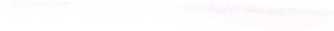 12лицевых счетах, открываемых в соответствии с положениями Бюджетного
кодекса Российской Федерации.Глава 6. Составление, внешняя проверка, рассмотрение и
утверждение бюджетной отчетности. Муниципальный финансовый
контрольСтатья 20. Бюджетная отчетность об исполнении бюджета Городокского сельсовета1. Бюджетная отчетность Городокского сельсовета является годовой. Отчет об исполнении бюджета Городокского сельсовета является ежеквартальным.2. Ежеквартальный отчет об исполнении бюджета Городокского сельсовета утверждается администрацией Городокского сельсовета и направляется в Городокский сельский Совет депутатов и контрольно - счетную палату не позднее 25 дней с момента окончания отчетного периода.3. Ежеквартальный отчет об исполнении бюджета Городокского сельсовета включает в себя следующие документы и материалы:прогноз исполнения бюджета Городокского сельсовета до конца очередного финансового года;информацию об исполнении  бюджета Городокского сельсовета за отчетный период нарастающим итогом с начала финансового года по доходам и расходам;информацию об использовании  средств резервного фонда администрации Городокского сельсовета;информацию о направлениях использования бюджетных ассигнований муниципального дорожного фонда;информацию о финансировании муниципальных  программ администрации Городокского сельсовета.4. Администрация Городокского сельсовета представляет бюджетную отчетность в финансовое управление администрации Минусинского района в соответствии со сроками установленными  приказом финансового управления администрации Минусинского района «О представлении годовой отчетности главных распорядителей, распорядителей, получателей средств бюджетов и органов, организующих исполнение бюджетов поселений за отчетный год, месячной и квартальной отчетности в текущем году», для дальнейшего составления финансовым управлением администрации Минусинского района  консолидированного бюджета Минусинского района. 5. Непосредственное составление проекта решения об отчете об исполнении бюджета Городокского сельсовета осуществляет администрацией  Городокского сельсовета.Статья 21. Внешняя проверка годового отчета об исполнении
местного бюджета1. Годовой отчет об исполнении бюджета до его рассмотрения Городокским  сельским Советом депутатов подлежит внешней проверке контрольно-счетной палатой, которая включает внешнюю проверку бюджетной отчетности администрации Городокского сельсовета средств и подготовку заключения на годовой отчет об исполнении бюджета.2. Внешняя проверка годового отчета об исполнении  бюджета Городокского сельсовета осуществляется контрольно-счетным органом Минусинского района в порядке, установленном решением сельского Совета депутатов с соблюдением требований настоящего Бюджетного кодекса Российской Федерации.3. Администрация Городокского сельсовета не позднее 1 марта текущего финансового года представляют годовую бюджетную отчетность в контрольно-счетную палату на бумажных носителях и в виде электронного документа. Результаты внешней проверки годовой бюджетной отчетности бюджета Городокского сельсовета оформляются заключением на бюджет Городокского сельсовета в срок до 1 мая текущего финансового года.4. Администрация Городокского сельсовета представляет отчет об исполнении бюджета Городокского сельсовета для подготовки заключения на него не позднее 1 апреля текущего года. Подготовка заключения на годовой отчет об исполнении бюджета Городокского сельсовета проводится в срок, не превышающий один месяц.5. Контрольно-счетная палата готовит заключение на отчет об исполнении бюджета Городокского сельсовета с учетом данных внешней проверки годовой бюджетной отчетности бюджетных средств администрации Городокского сельсовета.6. Заключение на годовой отчет об исполнении бюджета Городокского сельсовета представляется контрольно-счетной палатой в Городокский сельский Совет депутатов не позднее 1 мая текущего года, с одновременным направлением Главе Городокского сельсовета.Статья 22. Муниципальный финансовый контрольМуниципальный финансовый контроль осуществляется в соответствии
с полномочиями органов муниципального финансового контроля по формам,
видам и методам, установленным Бюджетным кодексом Российской
Федерации.КРАСНОЯРСКИЙ КРАЙГОРОДОКСКИЙ СЕЛЬСОВЕТ МИНУСИНСКОГО РАЙОНАГОРОДОКСКИЙ СЕЛЬСКИЙ СОВЕТ ДЕПУТАТОВ                                                                                             Р Е Ш Е Н И Е                     27.06.2022_г.                                                                            с. Городок 	                                                          № 79-рс Об утверждении Порядка и методики расчета иных межбюджетных трансфертов из бюджета Городокского сельсовета Минусинского района Красноярского края в бюджет Минусинского района Красноярского края на финансовое обеспечение переданной части полномочий по решению вопросов местного значения      В соответствии со статьей 142.5 Бюджетного кодекса Российской Федерации, Федеральным законом от 06.10.2003 № 131-ФЗ «Об общих принципах организации местного самоуправления в Российской Федерации», Совет депутатов Городокского сельсовета Минусинского района Красноярского края решил:1. Утвердить прилагаемый Порядок предоставления иных межбюджетных трансфертов из бюджета Городокского сельсовета Минусинского района Красноярского края в бюджет Минусинского района Красноярского края на финансовое обеспечение переданной части полномочий по решению вопросов местного значения.2. Утвердить прилагаемую Методику расчета объема иных межбюджетных трансфертов на финансовое обеспечение переданной части полномочий по решению вопросов местного значения.Решение вступает в силу со дня его официального опубликования в официальном издании «Ведомости органов муниципального образования «Городокский сельсовет»» и подлежит размещению на официальном сайте администрации Городокского сельсовета в сети «Интернет».       Председатель Городокского       Сельского Совета депутатов                                             Л.Г. Савин      Глава Городокского сельсовета                                        А.В. Тощев                                                                                                                                                                                           Утвержденрешением Совета депутатов Городокского сельсоветаот 27.06.2022  № 79-рс  Порядокпредоставления иных межбюджетных трансфертов из бюджета Городокского сельсовета Минусинского района Красноярского края в бюджет Минусинского района Красноярского края на финансовое обеспечение переданной части полномочий по решению вопросов местного значения (далее – Порядок)1. Общие положения1.1. Настоящий Порядок определяет основания и условия предоставления иных межбюджетных трансфертов из бюджета Городокского сельсовета Минусинского района Красноярского края (далее – бюджет поселения) в бюджет Минусинского района Красноярского края (далее – бюджет района), методик расчета объёма межбюджетных трансфертов, порядок перечисления, а также осуществления контроля за расходованием данных средств.1.2. Иные межбюджетные трансферты предусматриваются в составе бюджета поселения в целях передачи бюджету района на финансовое обеспечение переданной части полномочий по решению следующих вопросов местного значения:- осуществление функций строительного контроля за ремонтом автомобильных дорог на территории Городокского сельсовета Минусинского района Красноярского края 1.3. Объем средств и целевое назначение иных межбюджетных трансфертов утверждаются решением Совета депутатов Городокского сельсовета Минусинского района Красноярского края (далее – Совет депутатов поселения) в бюджете поселения на очередной финансовый год, а также посредством внесения изменений в решение о бюджете текущего года. 2. Условия предоставления межбюджетных трансфертов 2.1. Условиями предоставления иных межбюджетных трансфертов из бюджета поселения бюджету района являются:- заключение Соглашения между администрацией Городокского сельсовета Минусинского района Красноярского края и администрацией Минусинского района Красноярского края о передаче осуществления части полномочий по решению вопросов местного значения, содержащего следующие положения:- условия предоставления и расходования иных межбюджетных трансфертов;- целевое назначение иных межбюджетных трансфертов;- размер иных межбюджетных трансфертов;- порядок и сроки перечисления межбюджетных трансфертов;- форма, срок и порядок предоставления отчетности об использовании иных межбюджетных трансфертов;- возврат иных межбюджетных трансфертов, в случае их нецелевого или неполного использования в бюджет поселения в соответствии с бюджетным законодательством;- контроль за целевым использованием иных межбюджетных трансфертов;- ответственность сторон за нарушение условий соглашения.3. Порядок предоставления межбюджетных трансфертов и осуществление контроля за их использованием Межбюджетные трансферты предоставляются бюджету района в пределах суммы, утвержденной в бюджете поселения.Межбюджетные трансферты из бюджета поселения перечисляются в бюджет района  путем зачисления средств на счет управления Федерального казначейства по Красноярскому краю.В целях осуществления контроля за целевым использованием межбюджетных трансфертов администрация Городокского сельсовета Минусинского района Красноярского края представляет в бухгалтерию администрации Городокского сельсовета Минусинского района Красноярского края отчет о целевом использованием межбюджетных трансфертов согласно приложения 1 к настоящему порядку.Иные межбюджетные трансферты, использованные не по целевому назначению, подлежат возврату в бюджет поселения в порядке, установленном статьей 289 Бюджетного кодекса Российской Федерации.При отсутствии потребности в указанных трансфертах не использованные по состоянию на 1 января очередного финансового года иные межбюджетные трансферты подлежат возврату в бюджет поселения в порядке, установленном пунктом 5 статьи 242 Бюджетного кодекса Российской Федерации.                                                                                                                                                                                       Приложение  1к ПорядкуОтчето расходовании средств иных межбюджетных трансфертов из бюджета  Городокского сельсовета Минусинского района Красноярского края администрацией Минусинского района Красноярского края за  20___ год Исполнитель______________/______________/Подпись              ФИОУтвержденрешением Совета депутатов Городокского сельсовета Минусинского района Красноярского края от 27.06.2022 № 79-рс   Методика расчета объема иных межбюджетных трансфертов на финансовое обеспечение переданной части полномочий по решению вопросов местного значения 1. Методика определяет порядок расчета объемов межбюджетных трансфертов, передаваемых из бюджета поселения в бюджет района на осуществление функций строительного контроля за ремонтом автомобильных дорог на территории Городокского сельсовета Минусинского района Красноярского края2. Объём межбюджетных трансфертов на выполнения полномочия определяется по формуле:ОД i = НМЦК x NSK, гдеОД i - объём межбюджетных трансфертов;НМЦК – начальная (максимальная) цена контракта на ремонт (строительство) автомобильных дорог поселения, рублей;NSK  - предельный норматив затрат на содержание службы заказчика-застройщика (технического надзора), %.Норматив затрат на содержание службы заказчика-застройщика (технический надзор) осуществляющего строительство, реконструкцию, капитальный ремонт объектов с использованием средств областного бюджета Новосибирской области утвержденный Приказом департамента строительства и жилищно-коммунального хозяйства № 77 от 14.05.2010.ОТЧЕТо расходовании средств иных межбюджетных трансфертов из бюджета  Городокского сельсовета Минусинского района Красноярского края администрацией Минусинского района Красноярского края за  20___ год  Исполнитель______________/______________/Подпись              ФИОТелефонУЧРЕДИТЕЛЬ:                                                                                                                 АДРЕС:Администрация  Городокского  сельсовета,                                              662631  с. Городок,  ул. Ленина,  6 «а»Городокский  сельский  Совет  депутатов                                                  Минусинского  районаМинусинского  района                                                                                  тел.71-2-68Отпечатано  в  ГП  КК  «Минусинская   типография»                                                                                                                                             ул. Комсомольская, 9, тел.2-20-54ТИРАЖ: 900 шт.Цель, наименование расходного полномочияКод расхода КФСР, КЦСР, КВР, КОСГУПоступило средствУтверждено бюджетных ассигнований, всегоЛимиты бюджетных 
обязательств на отчетный периодКассовое исполнениеНеиспользованные назначения1234567Итого №п/пГодовой объем финансирования (в ценахсоответствующего года), млн. руб.Предельный норматив затрат на содержание службы заказчика-застройщика (технического надзора), %1. Строительство и реконструкция1. Строительство и реконструкция1. Строительство и реконструкция1.1До 10 (включительно)1.81.2До 50 (включительно)1.61.3До 100 (включительно)1.51.4Свыше 1001.42. Капитальный ремонт2. Капитальный ремонт2. Капитальный ремонт2.1До 0.5 (включительно)2.22.2До 1 (включительно)2.02.3До 10 (включительно)1.82.4До 50 (включительно)1.62.5До 100 (включительно)1.52.6Свыше 1001.4Утвержденрешением Городокского сельсовета Минусинского района Красноярского края от 27.06.2022 № 79-рс   Цель, наименование расходного полномочияКод расхода КФСР, КЦСР, КВР, КОСГУПоступило средствУтверждено бюджетных ассигнований, всегоЛимиты бюджетных 
обязательств на отчетный периодКассовое исполнениеНеиспользованные назначения1234567Итого